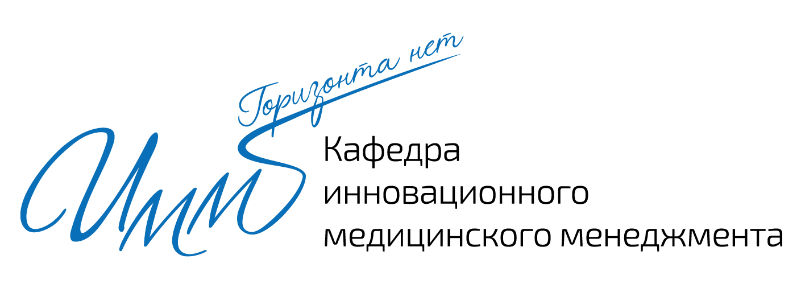 125 371, Москва, Волоколамскоешоссе, 91, www.medprofedu.ru; sdo.medprofedu.ru  для  руководителей и заместителей руководителей медицинских организаций  для  председателей и членов врачебных комиссий  для врачей-методистов, врачей-статистиков, врачей лечебных специальностей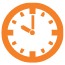 144 часапродолжительность обучения
дистанционно 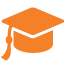 форма обучения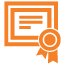 удостоверение о повышении квалификации "Контроль качества и безопасности медицинской деятельности и экспертиза временной нетрудоспособности"документ, выдаваемый по окончании обучения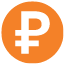 14 000 рублей; СКИДКИ ДО 15%стоимость обучения в 2019 годуСкидка 5% - при направлении на цикл от 5 до 10 человек от одной организации (13 300 рублей)Скидка 10% - при направлении на цикл от 11 до 15 человек от одной организации (12 600 рублей)Скидка 15% - при направлении на цикл более 16 человек от одной организации (11 900 рублей)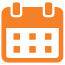 18.02-19.03; 13.05-08.06; 21.10-18.11сроки проведения обучения в 2019 годупри направлении на обучение 5 и более человек от одной организации возможно проведение внеплановых циклов в удобные сроки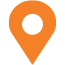 125 371, г. Москва, Волоколамское ш. 91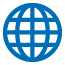 www.medprofedu.ruДИСТАНЦИОННЫЙ КУРС ПОВЫШЕНИЯ КВАЛИФИКАЦИИ«КОНТРОЛЬ КАЧЕСТВА И БЕЗОПАСНОСТИ МЕДИЦИНСКОЙ ДЕЯТЕЛЬНОСТИ И ЭКСПЕРТИЗА ВРЕМЕННОЙ НЕТРУДОСПОСОБНОСТИ»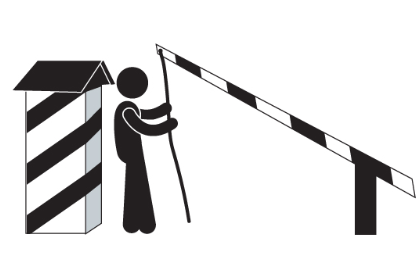 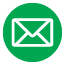 imm@medprofedu.rukim@medprofedu.ru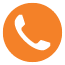 +7 969 048 048 5 +7 969 032 032 2Касаткина Наталья Станиславовназаведующий учебной частьюк.м.н., доцентЧебкасова Екатерина Юрьевнаассистент-провайдер курса